IDAHO CHAPTER OF THE INTERNATIONAL ASSOCIATION OF ARSON INVESTIGATORS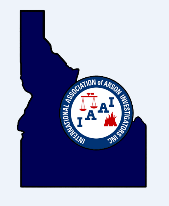 ___________________________________________________________________Minutes Board of Directors, Idaho chapter IAAI Nov. 3 2015Location: Best Western Inn, Moscow, ID1630 – 1720 hours_____________________________________________________________________________________In Attendance-Alisa Prudent-Region 5 Law-2014Carrie Bilbao-Region 3 Law-2014Brett Campbell-at large fire-2014Scott Seigworth-Region 4 fire -2014Tim Luada –Region 4 law-2013Shane Hartgrove- insurance at large- 2014Monty Aarestad-Region 1 fire-2014Chuck Kunsaitis- law at alrge-2014Ron Johnston-2nd VP-Brett Hoskins- region 2 fire-Ivan Hibbert-1st VPTyler Drecksel Pres.Verl Jarvie- AdminDiscussion on general meeting time, the issue being personnel will be at burn center getting them back to motel meeting room. Meeting will be at motel meeting room, Wednesday evening.Discussion on electionsTim Luada volunteered to run nominations committee. Positions for election include:	2ND VP	Insurance at large	Region 1 law	Region 2 Fire 	Region 4 fire	Region 5 fireDiscussion on training for next year, will bring it before the group at large.Discussion on having a home base. Discussion included travel by distant personnel, Will we lose participation by small departments in regions?  The advantages not having to set up business with a different hotel. Going to a smaller community where they have facilities and want our business. 